 	 		 Costa Rica a Ciudad Panamá 13 días 12 noches 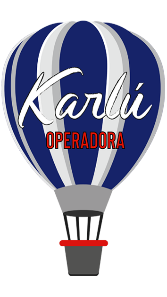 Día 1 San JoséBienvenido a San José, Costa Rica. Recibimiento y traslado al hotel. Explore la Capital con sus teatros, museos, centros comerciales o simplemente deguste un café mientras observa el día a día de los “ticos”.  Alojamiento en el Hotel de su elección.Día 2 San José/Volcán Arenal (3hrs)Desayuno en el Hotel. Este día, en las Llanuras del Norte, le espera el impresionante Volcán Arenal, una de las maravillas naturales del país por su majestuosidad. A lo largo del recorrido y hasta llegar al pueblo La Fortuna, podrá apreciar diversas plantaciones agrícolas, plantas ornamentales y fincas de ganado. La visita al pueblo es recomendable ya que es agradable de caminar y tiene una variada oferta de restaurantes para almorzar y cenar. Su hotel se encuentra estratégicamente situado para apreciar el macizo.  Alojamiento en el Hotel de su elección.Día 3 Volcán ArenalDesayuno en el Hotel. Los Resorts con aguas termales y los Spa representan uno de los mayores atractivos para disfrutar en esta región.  Otro reclamo de la zona es la cantidad de actividades que se pueden realizar: tirolina, puentes colgantes, teleférico, caminatas, catarata del río Fortuna, así como otras actividades en el lago Arenal. Alojamiento en el Hotel de su elección.Día 4 Volcán Arenal/Tortuguero (6 hrs)Desayuno en el Hotel. Este día saldrá muy temprano por la mañana hacia la localidad de Guapiles en donde disfrutará un delicioso desayuno típico, posteriormente continuará su camino hasta el muelle donde embarcará su bote; en este momento se continúa el recorrido en lancha por los ríos y canales, a una hora y media aproximadamente hasta llegar al hotel. Después del almuerzo, visitará el Pueblo de Tortuguero. Cena incluida. Alojamiento en el hotel de su elección.Día 5 TortugueroDesayuno en el Hotel. Por la mañana caminata guiada por los senderos privados del hotel. Después del almuerzo recorrido en bote por los canales del Parque Nacional de Tortuguero. El Parque Nacional Tortuguero es famoso por ser hábitat de siete especies de tortugas, de gran diversidad de crustáceos y numerosas especies de peces de agua dulce. También recomendamos la excursión nocturna de desove de tortugas. Cena incluida. Alojamiento en el hotel de su elección.Día 6 Tortuguero/Puerto Viejo (6 hrs)Desayuno en el hotel. Viaje de regreso por los canales hasta el Restaurante en Guápiles donde disfrutará del almuerzo incluido. Posteriormente lo llevaremos hacia el Caribe Sur, hogar de la cultura afro caribeña y Puerto Viejo que cuenta con una increíble combinación de colores y sabores. Alojamiento en el Hotel de su elección.Día 7 Puerto ViejoDesayuno en el Hotel. El Caribe sur, largamente influenciado por las tradiciones y cultura afro caribeña, cuenta con una de las mejores zonas de playa del país y otras buenas opciones como visitar el Parque Nacional Cahuita, practicar buceo o snorkeling en arrecifes coralinos, admirar las bellezas escondidas de la vida marina, etc. Otra experiencia que usted no debe dejar pasar es disfrutar de un almuerzo o cena típica caribeña. Alojamiento en el hotel de su elección.Día 8 Puerto Viejo/Bocas del Toro (3 hrs)Desayuno en el Hotel. Este día emprenderemos nuestra aventura hacia nuestro país hermano, Panamá, visitaremos específicamente el archipiélago de  Bocas del Toro;  el cual limita al oeste con Costa Rica y está compuesto por 9 Islas; 50 Cayos y más de 200 Islotes, los cuales ofrecen una gran diversidad de atractivos y ambientes naturales difícil de encontrar en otras regiones de nuestro continente; espesos bosques húmedos y selvas con abundancia de flora y fauna, islas plenas de sol, playas que compiten con las mejores del Caribe, vivos arrecifes de coral en aguas totalmente transparentes, isletas de mangle en escenarios lacustres, comunidades indígenas ngobe y naso y una reserva de la biósfera que protege ejemplos de los ecosistemas y recursos naturales existentes dentro de la provincia Bocas el Toro, como un tributo a las futuras generaciones. Alojamiento en el Hotel de su elección.Día 9 Bocas del ToroDesayuno en el Hotel. Día libre para disfrutar de las bellezas del archipiélago, tendrá la oportunidad de visitar playas con una belleza única, sus aguas cristalinas y un sin fin de peces de colores le esperan. Alojamiento en el Hotel de su elección. Dia 10 Bocas del ToroDesayuno en el Hotel. Aproveche de las hermosas playas y atractivos que le ofrece Bocas del Toro. Alojamiento en el Hotel de su elección. Día 11 Bocas del Toro/Ciudad de Panamá (3hrs)Desayuno en el Hotel. A la hora convenida realizaremos el traslado hacia la pista de aterrizaje de Bocas del Toro para su traslado regular aéreo hacia el Aeropuerto de Albrook. Traslado hacia el hotel de su elección en ciudad de Panamá. Alojamiento en el Hotel de su elección. Día 12 Ciudad de PanamáDesayuno en el Hotel. Panamá es una ciudad moderna que cuenta con muchos contrastes, su casco antiguo lo transportará al pasado de esta gran ciudad, otro punto de interés imperdible es el Canal de Panamá ruta importante para el paso de buques mercantes y cruceros. Si le gustan las comprar Panamá es ideal, hay tiendas de casas muy afamadas y de renombre mundial, en sus centros comerciales podrá encontrar las mejores ofertas. Alojamiento en el Hotel de su elección. Día 13 Ciudad de Panamá/Fin de los ServiciosDesayuno en el Hotel. La hora del traslado de salida se establece en base a su vuelo de salida, debiendo estar en la terminal aérea del Aeropuerto de Tocumen 3 horas antes de su vuelo de salida. Costo por persona en dólares americanosLista de hoteles previstosIncluyeTraslado de entrada Aeropuerto hacia el hotel1 noche de alojamiento en el hotel de su elección en San José, desayuno incluidoTraslado regular desde San José hacia Arenal2 noches de alojamiento en el Hotel de su elección en ArenalTraslado regular desde Arenal hacia el embarcadero de La Pavona o Caño BlancoTraslado regular fluvial del embarcadero de La Pavona o Caño Blanco hacia el hotel2 Noches y 3 días de Hospedaje en Hotel de su elección en Tortuguero incluye: Pensión Completa, Visita al Pueblo, Tour por los Canales de Tortuguero, Entrada al Parque Nacional TortugueroTraslado regular fluvial del hotel hacia el embarcadero de La Pavona o Caño Blanco. Traslado del embarcadero de La Pavona o Caño Blanco hacia Guapiles.Traslado regular desde Guápiles hacia Puerto Viejo de Limón2 noches de alojamiento en el Hotel de su elección en Puerto Viejo, desayuno incluidoTraslado regular desde Puerto Viejo de Limón hacia Bocas del Toro. 3 noches de alojamiento en el Hotel de su elección en Bocas del Toro, desayuno incluidoTraslado regular hacia la pista de aterrizaje de Bocas del ToroVuelo regular de Bocas del Toro hacia Ciudad de PanamáTraslado del Aeropuerto de Albrook hacia Ciudad de Panamá2 noches de alojamiento en el Hotel de su elección en Ciudad de Panamá, desayuno incluidoTraslado desde el hotel de su elección en Ciudad de Panamá hacia el aeropuerto de Tocumen, en PanamáImpuesto de ventasInfantes de 0 a 3 años no pagan Tarifa de niño rige de 4 a 12 años. Máximo 2 niños compartiendo habitación con sus padresNo incluyeVuelos e impuestosActividades no indicas en programaPropinas Impuesto en Aeropuerto Bocas del Toro Ingreso $2 por personaTarjeta de Turismo hacia Panamá $15 por personaNotas:Para reservaciones, se requiere copia del pasaporte con vigencia mínima de 6 meses después de su regresoLos documentos como pasaporte, visas, vacunas o cualquier otro requisito que solicite el país visitado, son responsabilidad del pasajero.Las cotizaciones están sujetas a cambio al momento de confirmar los servicios por escrito.Los traslados regulares cuentan con horario preestablecido, sujetos a cambios sin previo aviso. Cualquier servicio NO utilizado, NO APLICA para reembolso.Tarifas sujetas a cambio y disponibilidad al momento de confirmar serviciosTarifa aplica para pago con transferencia bancaria o cheque Pagos con tarjeta de crédito visa o mc aplica cargo bancario de 3.5%El tipo de cambio se aplica el día que se realiza el pagoCategoría ADblTplMnrJul 01 a Ago 31, 2020$3,109$2,772$1,607Set 01 a Oct 01, 2020$2,884$2,606$1,529Oct 02 a Oct 31, 2020$2,910$2,623$1,529Nov 01 a Nov 14, 2020$2,930$2,636$1,529Nov 15 a Nov 30, 2020$2,826$2,576$1,529Categoría BDblTplMnrJul 01 a Ago 31, 2020$2,263$2,041$1,130Set 01 a Nov 30, 2020$2,197$1,997$1,130Categoría CDblTplMnrJul 01 a Ago 31, 2020$2,071$1,885$1,111Set 01 a Nov 30, 2020$2,034$1,861$1,111Hoteles Categoría ASan José-Hilton Garden SabanaVolcán Arenal-Tabacon ResortsTortuguero-Manatus lodgePuerto Viejo-Le CameleonBocas del Toro-Playa Tortuga Beach Resort (Jr Suite)Panamá-The BristolHoteles Categoría BSan José-Crowne Plaza CorobiciVolcán Arenal-Arenal Springs & SpaTortuguero- Mawamba LodgePuerto Viejo- Namuwoki LodgeBocas del Toro-Playa Tortuga Beach Resort (Standard)Panamá-El PanamáHoteles Categoría CSan José-Barceló San JoséVolcán Arenal-Montaña de FuegoTortuguero- Mawamba LodgePuerto Viejo-Namuwoki LodgeBocas del Toro-Playa Tortuga Beach Resort (Standard)Panamá-Radisson Decapolis